Приложение № 7к Постановлению №1-19 от 01.12.2016 г.УтверждаюГлава Местной администрацииМО СОСНОВАЯ ПОЛЯНА__________________ А.Р.РауВедомственная целевая программа на 2017 год «Участие в реализации мер по профилактике дорожно-транспортного травматизма на территории муниципального образования»ПАСПОРТ ПРОГРАММЫПеречень мероприятий ведомственной целевой программы  «Участие в реализации мер по профилактике дорожно-транспортного травматизма на территории муниципального образования» на . Код бюджетной классификации 939 0709 79500 00491244Приложение № 1.1к Техническому заданиюТехнические требования к приобретению наградной продукции и награждение победителей игр-конкурсовПриложение № 1.2к Техническому заданиюТехнические требованияк организации и проведению Профилактические мероприятия для велосипедистов и водителей мототехники 2 дняПриложение № 1.3к Техническому заданиюТехнические требованияк организации и проведению Проведение спектаклей по ПДДТТ для детей 5-8 лет с раздачей световозвращателейПриложение № 1.4к Техническому заданиюТехнические требованияк организации и проведению Пропагандистских акций по безопасности дорожного движения ЗЕБРЫ ЗА «Пешеходный переход» 6 шт.Приложение № 1.5к Техническому заданиюТехнические требованияк организации и проведению Профилактические мероприятия «Ребенок в автомобиле» Приложение № 1.6к Техническому заданиюТехнические требованияк организации и проведению интерактивных игр по правилам дорожного движения «Посвящение в пешеходы» для дошкольников с раздаточным материалом.Приложение № 1.7к Техническому заданиюТехнические требованияОрганизации и проведению мероприятий по БДД, посвященных Всемирному Дню памяти жертв ДТП 2 шт.Ответственный исполнитель программыМестная администрация внутригородского муниципального образования Санкт-Петербурга муниципального округа СОСНОВАЯ ПОЛЯНАНаименование программы                      Ведомственная целевая программа на 2017 год«Участие в реализации мер по профилактике дорожно-транспортного травматизма на территории внутригородского муниципального образования»Основание  разработки программы- Предложения ИОГВ по обустройству наиболее опасных участков улично-дорожной сети дорожными ограждениями, светофорными объектами, оборудование ИДН. - Создание системы непрерывного обучения детей правилам безопасного поведения на дорогах и улицах.- Проведение широкомасштабных акций "Внимание - дети!", "Внимание - пешеход", "Зебра. Пешеходный переход", направленных на укрепление дисциплины участников дорожного движения. -Предотвращение дорожно-транспортных происшествий с участием детей и совершаемых детьми и взрослымиЦель программыКомплексное решение проблемы профилактики детского дорожно-транспортного травматизма (далее-ДДТТ) на территории МО СОСНОВАЯ ПОЛЯНА Задачи программыСформировать у детей и подростков устойчивые навыки соблюдения и выполнения  правил дорожного движения (далее - ПДД), закрепить знания Правил дорожного движения;Реализация программы создаст объективные условия для снижения уровня аварийности и сокращения количества ДТПЭтапы и сроки реализации программы2017 годОбъем бюджетных ассигнований Программы645,0 тыс. руб.Источники финансирования ПрограммыМестный бюджет МО СОСНОВАЯ ПОЛЯНА на 2017 годОжидаемый результат реализации Программы - недопущение дорожно-транспортных происшествий  с участием детей;- формирование у детей и подростков устойчивых навыков соблюдения и выполнения Правил дорожного движения;- совершенствование системы профилактики  ДДТТ № 
п/п Наименование
мероприятия Дата Сумма Примечания Кол-во участниковПриобретение наградной продукции и награждение победителей игр-конкурсовапрель75,0200Профилактические мероприятия для велосипедистов и водителей мототехники 2 дняСентябрь - октябрь150,0120Проведение спектаклей по ПДДТТ для детей 6-8 лет с раздачей световозвращателейсентябрь160,0600Пропагандистские акции по безопасности дорожного движения ЗЕБРЫ ЗА «Пешеходный переход» 6 шт.Апрель –май, сентябрь50,040Организация и проведение мероприятий по БДД, посвященных Всемирному Дню памяти жертв ДТП 2 шт.ноябрь60,060Профилактические мероприятия «Ребенок в автомобиле» март, сентябрь60,030 Организация и проведение интерактивных игр по правилам дорожного движения «Посвящение в пешеходы» с раздаточным материалом 2 днямай-июнь90,0100Итого 645, 001.Адрес места проведенияОбразовательные учреждения расположенные на территории округа2.Дата и время проведенияАпрель 2017Точная дата и время согласуется с Заказчиком в срок не позднее, чем за 5  дней до проведения Мероприятия3.Кол-во участников ОбщееНе менее чем 200 чел3.1Кол-во участников на каждом мероприятииНе менее чем 50 чел3.2 Возрастная категория участников4.Кол-во мероприятий45.Длительность каждого мероприятияНе менее 01 ч 6.Срок согласования плана проведения мероприятия с ЗаказчикомНе позднее 5 дней до проведения7.Исполнитель обязуется оказать следующие услуги:7.1Организовать и провестиЗакупку настольных игр и провести награждение победителей игр - конкурсов 7.2Предоставить помещениеСогласовать предоставление помещения для награждения 7.4Доставка, монтаж, вывозДоставить награждение до адресата. 8.Привлечь следующих артистовПрофессиональных ведущих для ведения церемонии награждения не менее 2-х человек.9.Настольная игра представляет собой игровое поле, на котором изображена демонстрационная схема дорожного движения города с дорожными знаками и объектами социальной инфраструктуры, с определителем знаков дорожного движения, двухсторонней карточкой с цифрами и знаками дорожного движения, удостоверением водителя, разноцветными фишками и игральным кубиком. Настольная игра предназначена для ознакомления для детей в возрасте от 7 до 10 лет с правилами дорожного движения и безопасного поведения на дороге, дорожными знаками, а также для развития внимания, наблюдательности, памяти и логического мышления. Не менее 20 шт.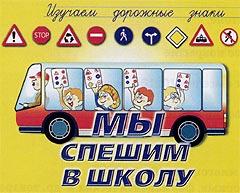 10.Исполнитель обязуется предоставить призы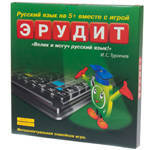 Настольная игра, составление слов из букв по принципу кроссворда «ЭРУДИТ» не менее 20 шт.11.Настольно-печатная игра «Юный пешеход» Серия состоит из 4-х игровых наборов на разные случаи жизни: «Вежливость», «Осторожность», «Водитель и пассажир», «Пешеход» каждой серии по 5 шт..
Каждый из наборов обучает детей правильному поведению в соответствующей ситуации, а также развивает мышление, память, кругозор, внимание, навыки речи и аргументации не менее .не менее 20 шт..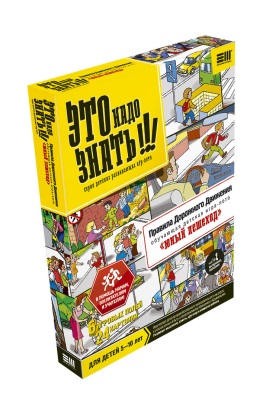 Настольно-печатная игра «Лото пешехода» Игра-лото знакомит с изображением и применением необходимых ребенку знаков дорожного движения, учит ориентироваться в разнообразных дорожных ситуациях. Включает в себя рекомендации по проведению игры. Состоит из карточек с изображением различных вариантов поведения правильных и неправильных, что способствует развитию логического мышления и внимательности не менее 20 шт.. 
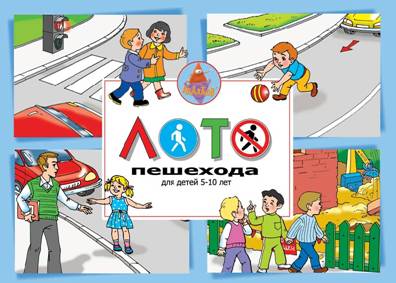 Чайники электрические: Объем , нагревательный элемент закрытая спираль, с фильтром от накипи, с блокировкой включения без воды, материал корпуса металл, стекло не мене 20 шт..Флэшкарты 8 Гб, Материал изделия: металл, пластикРазмер изделия: 7,0х1,0х1,9 см, не менее 20 шт.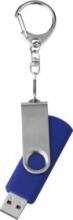 МР3 плеер со встроенным аккумулятором, компактного размера, позволящий использовать мини-систему как стационарно, так и в мобильном режиме, должен быть слот для карты памяти MicroSD, для возможности  воспроизведения музыки прямо с карты, должен быть в наличии дисплей Размер упаковки  210 x 100 x , вес , с наушниками 3,5 Mi№iUSB не менее 20 шт.Пакеты полиэтиленовые с логотипом МО СОСНОВАЯ ПОЛЯНА 30х40 см, 90 микрон. Размер и внешний вид логотипа согласовывается с Заказчиком, не менее 200 шт.Книги энциклопедические для подростков не менее 200 стр., должны быть  собраны ответы на самые интересные вопросы по всем темам, интересующим ребенка с иллюстрациями и познавательными фотографиями, можно получить  полезную информацию по истории, географии, биологии, технике и искусству по типу 1000 вопросов - 1000 ответов, не менее 20 шт.1.Адрес места проведенияТерритория округа специально оборудованная для проведения таких мероприятий.2.Дата и время проведенияСентябрь – октябрь 2017Точная дата и время согласуется с Заказчиком в срок не позднее, чем за 5 дней до проведения Мероприятия3.Кол-во участников ОбщееНе менее чем 200 чел3.1Кол-во участников на каждом мероприятииНе менее чем 100 чел3.2 Возрастная категория участников12-16 лет4.Кол-во мероприятий25.Длительность каждого мероприятияНе менее 01 ч 6.Срок согласования сценария (плана) проведения мероприятия с ЗаказчикомНе позднее 5 дней до проведения7.Исполнитель обязуется оказать следующие услуги:- обеспечить вело-инструментом (гаечные ключи не менее 8 наборов) для участия в практических станциях- привлечь для участия мотоклубы в качестве модераторов и жюри не менее 2-х мотоклубов- пригласить инспектора ОГИБДД для участия в мероприятии- изготовить ростовые куклы (фигуры) велосипедиста (1 шт.), мотоциклиста (1 шт.), инспектора ГИБДД (2 шт.) высотой не менее . - обеспечить участников команд вело транспортом для практических упражнений- организовать катание каждого члена команды занявших 1–3 место (всего 30 человек) продолжительностью: не менее 5 минут на квадроцикле и не менее 5 минут на мотоцикле по территории МО с флагом РФ и МО СОСНОВАЯ ПОЛЯНА.7.1Организовать и провести в 1-й день исполнитель обязан провести среди команд участниц предварительные отборочные игры-соревнования среди 8 команд по 10 человек.- во 2-й день организовать финальную игру по типу «Своя игра» с вопросами в тематическом ключе по БДД с командами школ, вышедшими в финал- провести мастер-класс для любителей вело и мото-техники на площадке специально оборудованной для мероприятия.7.2Предоставить площадку для проведенияПлощадка для проведения соревнований должно быть специально оборудовано для проведения таких мероприятий. 7.4Доставка, монтаж, вывоз Обеспечить самостоятельный ввоз и вывоз оборудования7.5Медицинское обеспечениеОбеспечить присутствие медицинского персонала8.Привлечь следующих артистовАниматоры в форме Юных Инспекторов Движения9.Исполнитель обязуется предоставить имуществоВелосипеды, мотоциклы, квадроциклы10.Исполнитель обязуется предоставить призы- приобрести наградную продукцию для участников мероприятия: статуэтки с изображением мотоциклиста в количестве 8 шт. высотой не менее   на гранитном постаменте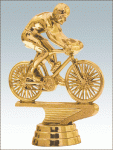 - приобрести призовую продукцию для участников мероприятия МР3 плеер с Памятью 4 ГБ, с поддержкой карт памяти microSD, до 32Гб, с поддержкой аудио форматов MP3, WMA, должен иметь встроенный интерфейс USB 2.0, воспроизведение в режиме аудио от аккумулятора до 6 часов, с размерами: 45 х 29 х , вес не менее  (включая аккумулятор), в комплект должны входить наушники и USB кабель (для зарядки и подключению к компьютеру) не менее 80 шт.- изготовить поощрительные призы для участников мероприятия ручки шариковые с логотипом мероприятия не менее 200 шт. всем участникам и зрителям.В качестве гран-при, команде выигравшей конкурс - велосипед Основные характеристики, Рама-Алюминий, Размер колес	24", Тип вилки Жесткая 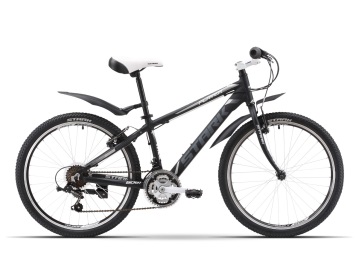 Велосипед для подростка 12-14 лет.1.Адрес места проведенияТерритория округа2.Дата и время проведенияСентябрь 2017Точная дата и время согласуется с Заказчиком в срок не позднее, чем за 5 дней до проведения Мероприятия3.Кол-во участников ОбщееНе менее чем 600 чел3.1Кол-во участников на каждом мероприятииНе менее чем 300 чел3.2 Возрастная категория участников5-8 лет4.Кол-во мероприятий25.Длительность каждого мероприятияНе менее 01 ч 00 м6.Срок согласования сценария (плана) проведения мероприятия с ЗаказчикомНе позднее 5 дней до проведения7.Исполнитель обязуется оказать следующие услуги:Дата проведения: первый спектакль (для детей 5-6 лет) в сентябре 2017 г., второй спектакль (для детей 7-8 лет) в сентябре 2017 г. Точная дата и время проведения согласуется с Заказчиком не менее, чем за 5 рабочих дней до предполагаемой даты проведения.- обязан показать кукольный спектакль с участием героев из сказок или мультфильмов по заранее согласованному сценарию с ОГИБДД и Заказчиком.- обязан провести интерактивную игру со зрителями на знание правил дорожного движения и дорожных знаков по заранее согласованному сценарию - закупить 640 шт. световозвращателей для раздачи воспитанникам и учащимся фирмы МАМАСВЕТ (брелоки) или эквивалент.- пригласить инспектора по пропаганде дорожного движения ОГИБДД для демонстрации использования световозвращателей- обязан организовать не менее 4-х аниматоров для проведения игры со зрителями по специально разработанным заданиям по ПДД и согласованными инспектором ОГИБДД и раздачей световозвращателей не менее 600 шт.- сделать заставку на экран с логотипом мероприятия (параметры логотипа согласовать с Заказчиком)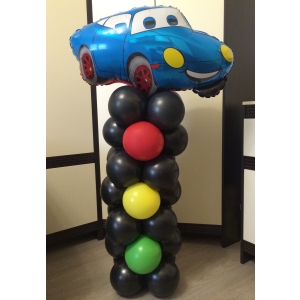 7.1Организовать и провести Исполнитель:- обязан оповестить и организовать сбор детей в зрительном зале вместимостью не менее чем на 320 мест, расположенном в помещении, находящемся на территории муниципального образования СОСНОВАЯ ПОЛЯНА - обязан получить согласование с ОГИБДД Красносельского района Санкт-Петербурга (далее - ОГИБДД) о демонстрации спектакля и согласовать сценарий с Заказчиком не менее, чем за 5 рабочих дней до предполагаемой даты проведения.7.2Предоставить помещениеобязан оповестить и организовать сбор воспитанников и учащихся в зрительном зале вместимостью не менее чем на 320 мест, расположенном в помещении, находящемся на территории муниципального образования СОСНОВАЯ ПОЛЯНА 7.4Доставка, монтаж, вывоз - обязан предоставить оборудование для проведения мероприятия, музыкального сопровождения, радиомикрофонов (не менее 4-х) колонок не менее 500 ват.8.Привлечь следующих артистовВедущего, кукольных артистов не менее 5 кукол.9.Исполнитель обязуется предоставить имущество- украсить сцену 4 композициями  в виде светофора 4-х цветов (красный, желтый, зеленый, черный (окантовка) и шара-фигуры автомобиля) изготавливается из надутых гелием и воздухом латексных шаров и фольгированного шара-фигуры. ▪ Материал:  латекс, фольга▪ Размер: ВхШ 220×60 см украсить сцену 4 композициями  в виде светофора 4-х цветов (красный, желтый, зеленый, черный (окантовка) и шара-фигуры автомобиля) изготавливается из надутых гелием и воздухом латексных шаров и фольгированного шара-фигуры. ▪ Материал:  латекс, фольга▪ Размер: ВхШ 220×60 см10.Исполнитель обязуется предоставить призыСветовозвращатели не менее, чем 300 шт. на каждое мероприятие.11.Прочее1.Адрес места проведенияТерритория округа2.Дата и время проведенияВ марте провести конкурс «Безопасная мода», в «Академии индустрии красоты ЛОКОН»,(дефиле причесок, маникюра,) Апрель-май, сентябрь 2017Точная дата и время согласуется с Заказчиком в срок не позднее, чем за 5 дней до проведения Мероприятия3.Кол-во участников ОбщееНе менее чем 600 чел3.1Кол-во участников на каждом мероприятииНе менее чем 100 чел3.2 Возрастная категория участниковНе ограничена4.Кол-во мероприятий75.Длительность каждого мероприятияНе менее 01 ч 00 м6.Срок согласования сценария (плана) проведения мероприятия с ЗаказчикомНе позднее 5 дней до проведения7.Исполнитель обязуется оказать следующие услуги:Точная дата и время проведения каждой акции согласуется с  Заказчиком не менее, чем за 5 рабочих дней до предполагаемой даты проведения каждой акции.- Исполнитель обязан провести конкурс «Безопасная мода».- подготовить помещение для дефиле- организовать работу жюри- произвести награждение по номинациям- приобрести поощрительные призы (статуэтки с автомобилем) не менее 40 шт. с логотипом мероприятия не менее 13 см высотой.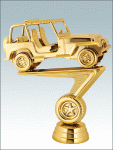 - грамоты не менее 40 шт.- Исполнитель обязан:- согласовать 6 акций с участниками, инспектором ОГИБДД  Красносельского района Санкт-Петербурга (далее – ОГИБДД) и Заказчиком- провести  химическую чистку костюмов «Зебр» до и после акций.- организовать согласование  листовок с профилактической информацией с Заказчиком и с ОГИБДД (листовок А5), печать листовок, не менее 200 шт.- приобрести световозвращатели фирмы МАМАСВЕТ или эквивалент в количестве не менее 100 шт. для раздачи детям.- изготовить костюм ростовой куклы «Светофора» для участия в мероприятии не менее 1,8 метров высотой, из искусственного меха с отверстиями для лица. 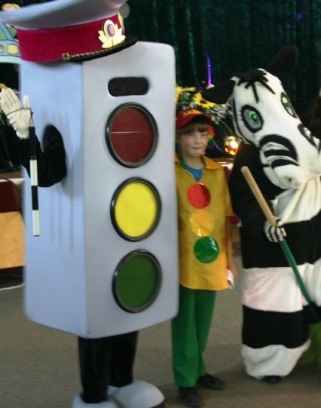 7.1Организовать и провести - организовать раздачу литовок населению на наиболее оживленных перекрёстках округа (угол ул. П. Гарькавого  и пр. Ветеранов, угол ул. Л. Пилютова и пр. Ветеранов, угол ул. П. Гарькавого и Петергофского шоссе)10.Исполнитель обязуется предоставить призы- приобрести и вручить поощрительные призы участникам акций: флэшкарты не менее 8 Гб не менее 20 шт. Материал изделия: металл, пластик  Размер изделия: 7,0х1,0х1,9 см1.Адрес места проведенияТерритория округа2.Дата и время проведенияМарт, сентябрь 2017Точная дата и время согласуется с Заказчиком в срок не позднее, чем за 5 дней до проведения Мероприятия3.Кол-во участников ОбщееНе менее чем 30 чел. (на вручении)3.1Кол-во участников на каждом мероприятииНе менее чем 15 чел. (на вручении)3.2 Возрастная категория участниковНе ограничена4.Кол-во мероприятий14 (12 рейдов и 2 вручения)5.Длительность каждого мероприятияНе менее 01 ч 30 м6.Срок согласования сценария (плана) проведения мероприятия с ЗаказчикомНе позднее 5 дней до проведения7.Исполнитель обязуется оказать следующие услуги:- согласовать 12 рейдов и 2 церемонии вручения подарков с ОГИБДД Красносельского района Санкт-Петербурга (далее - ОГИБДД) и Заказчиком.- приобрести 12 автокресел для торжественного вручения семьям, нуждающимся в них.- пригласить сотрудников ОГИБДД и МО СОСНОВАЯ ПОЛЯНА на каждый рейд и вручение подарков7.1Организовать и провести На каждое вручение:- приобрести  12 букетов цветов из хризантем не менее 5 цветов в каждом букете и 12 наборов  игрушек для детей.- организовать небольшой концерт в тематическом ключе из детских танцевальных и вокальных коллективов не менее 4 участников, профессионального ведущего. Длительность не менее 1 часа.7.3Предоставить помещениеСогласовать место вручения автокресел с организациями  расположенными на территории округа (поликлиника, библиотека, ДДТ)7.4Доставка, монтаж, вывоз Обеспечить музыкальным оборудованием для концертной программы.1.1.Адрес места проведенияТерритория округа2.2.Дата и время проведенияМай-июнь 2017Точная дата и время согласуется с Заказчиком в срок не позднее, чем за 5 дней до проведения Мероприятия3.3.Кол-во участников ОбщееНе менее чем 200 чел3.13.1Кол-во участников на каждом мероприятииНе менее чем 100 чел3.23.2 Возрастная категория участников5-7 лет4.4.Кол-во мероприятий25.5.Длительность каждого мероприятияНе менее 01 ч 00 м6.6.Срок согласования сценария (плана) проведения мероприятия с ЗаказчикомНе позднее 5 дней до проведения7.Исполнитель обязуется оказать следующие услуги:Разработать сценарий и раздачу домашних заданий для подготовки к играм, всё согласовать с ОГИБДД Красносельского района Санкт-Петербурга (далее - ОГИБДД) и Заказчиком. Организовать станции для каждой игры не менее 8 шт., обеспечить просмотр видеофильмов по профилактике безопасности дорожного движения, обеспечить интерактивную площадку для игры с командами.Организовать 8 команд по 12 чел.Игра по станциям (проводится для воспитанников детских садов на территории округа, специально оборудованных площадках)Организовать викторину для пешехода с участием ростовых кукол, не менее 2 шт.Провести лото с дорожными знаками знаки должны быть изготовлены пластика размером 30 см х 30 см не менее 10 шт. запрещающих и предупреждающих знаков Провести транспортное домино на магнитной доске из картинок не менее 20 см х 30 см на картонной основеПровести видеоигру «Автопазлы» на монитореПровести подвижную игру по ПДДТТ с ростовыми кукламиОрганизовать демонстрацию спектакля по БДД театра кукол бибабо.Организовать ведущего для регулировки перехода по станциямИзготовить маршрутный лист для командОбеспечить питьевой режим участникам мероприятия 0,3л в пластиковой бутылке на в количестве. 96 бут.Провести подведение итогов, награждение победителей, посвящение в пешеходы.Раздать грамоты А4 победителям и сертификаты не менее 8 шт. Кубки и призы победителям и призёрам не менее 8 шт. с надписью «Игра по ПДД «Посвящение в пешеходы» МО СОСНОВАЯ ПОЛЯНА Санкт-Петербург 2017 г.».Приобрести жилетки детские со светоотражающими элементами для участников игры не менее 50 шт.Предоставить оборудования для проведения мероприятия, музыкального сопровождения, радиомикрофонов (не менее 2) колонок не менее 500 ват, звукооператора, согласовать с ОГИБДД и Заказчиком сценарий и методические материалы для игрыОрганизовать раздачу светоотражателей (брелоков) участникам и зрителям мероприятия фирмы МАМАСВЕТ или эквивалент не менее 100 шт.Провести вручение раздаточного материала: журнал по профилактике детского дорожного травматизма в количестве 16 шт. «Путешествие на зелёный свет» на 6 (шесть) месяцев в качестве профилактики БДД.Разработать сценарий и раздачу домашних заданий для подготовки к играм, всё согласовать с ОГИБДД Красносельского района Санкт-Петербурга (далее - ОГИБДД) и Заказчиком. Согласовать с ОГИБДД и Заказчиком сценарий и методические материалы для игры7.2Предоставить помещениеСогласовать площадку для проведения мероприятий на территории округа.9.Исполнитель обязуется предоставить имуществоПредоставить оборудования для проведения мероприятия, музыкального сопровождения, радиомикрофонов (не менее 2) колонок не менее 500 ват, звукооператора,10.Исполнитель обязуется предоставить призыРаздать призы победителям и участникам мероприятия (велосипеды) не менее 6 шт. Вес велосипеда не менее 10.6 кг, складной, материал рамы – сталь, амортизация - отсутствует конструкция вилки – жесткая конструкция рулевой колонки не интегрированная, резьбовая, Диаметр колес – 16 дюймов, наименование покрышек I№№ Нova или эквивалент, материал обода – сталь, материал бортировочного шнура, Металл, боковые колеса в комплекте, тип переднего тормоза отсутствует, тип заднего тормоза ножной, уровень заднего тормоза начальный, количество скоростей 1, конструкция педалей, Платформы, конструкция руля Изогнутый, регулируемый подъем руля, наличие звонка, наличие защитной накладки на руле, наличие багажника, крыльев материал рамки седла – сталь, наличие защиты цепи. Организовать вручение призовой продукции жилетки со светоотражающими элементами не менее 96 шт., настольно-печатные игры по БДД «Я- водитель» или эквивалент.1.Адрес места проведенияТерритория округа2.Дата и время проведенияноябрь 2017Точная дата и время согласуется с Заказчиком в срок не позднее, чем за 5  дней до проведения Мероприятия3.Кол-во участников ОбщееНе менее чем 100 чел3.1Кол-во участников на каждом мероприятииНе менее чем100 чел3.2 Возрастная категория участников5+4.Кол-во мероприятий15.Длительность каждого мероприятияНе менее 01 ч 00 м6.Срок согласования сценария (плана) проведения мероприятия с ЗаказчикомНе позднее 5 дней до проведения7.Исполнитель обязуется оказать следующие услуги:Организовать и провести фотовыставку «Засветись» с соответствии с Положением в рамках размером А3, среди учащихся школ и воспитанников д/с муниципального образования СОСНОВАЯ ПОЛЯНА в ЦБС «Радуга» (Санкт-Петербург, пр. Ветеранов, д. 155)Дата проведения: ноябрь 2016 г., по согласованию с Заказчиком.Подготовить фотовыставку и провести награждение участников по 10 номинациям с оформлением витрины из ростовых кукол-фигур сюжет дорожный выстой от 70 см до 130 см.Приобрести ценные призы для награждения игра «Дикие джунгли» не менее 10 шт.Организовать съемку в фотобудке на фоне светофора и инспектора ОГИБДД Красносельского района Санкт-Петербурга (далее - ОГИБДД) для всех участников мероприятия.Приобрести поощрительные призы книжки-раскраски и карандаши не менее 6 шт. цветов в коробке участникам мероприятия не менее 30 шт.Пригласить инспектора по пропаганде дорожного движения ОГИБДД Красносельского района Санкт-Петербурга для определения победителя.Организовать концерт с участием хорового коллектива в составе не менее, чем 5 (пять) человек и танцевального коллектива в составе не менее 3 (трех) пар и 1 (Одного) ведущего концерта. Сценарный план  концерта согласовывается с Заказчиком не позднее чем за 5 рабочих дней до проведения концерта.7.1Организовать и провести Организовать и провести фотовыставку «Засветись» с соответствии с Положением в рамках размером А3, среди жителей муниципального образования СОСНОВАЯ ПОЛЯНА в ЦБС «Радуга» (Санкт-Петербург, пр. Ветеранов, д. 155)7.3Доставка, монтаж, вывоз Производится Исполнителем самостоятельно8.Привлечь следующих артистовТанцевальный коллектив не менее, чем 4 человека, вокальный коллектив не менее 3-х человек.9.Исполнитель обязуется предоставить имуществоПредоставить оборудования для проведения мероприятия, музыкального сопровождения, радиомикрофонов (не менее 2) колонок не менее 500 ват, звукооператора,10.Исполнитель обязуется предоставить призыПриобрести и вручить световозвращатели-брелоки для поощрения участников и гостей не менее 60 шт.Приобрести и вручить наградную продукцию для участников школ – игра «Эрудит», не менее 12 шт.Приобрести и вручить наградную продукцию «Я – водитель», не менее 16 шт.Приобрести и вручить грамоты А4, не менее 30 шт.